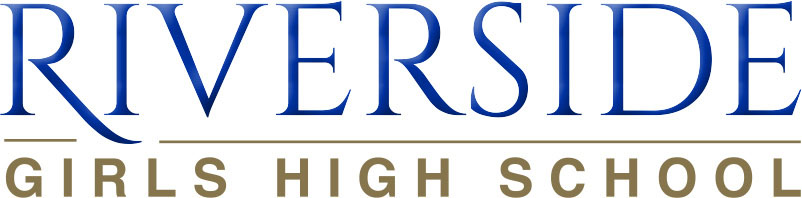 Please complete the following application form and submit this, along with two work samples on the testing date of Wednesday 25th May 2016. Continued overleaf This section is to be completed by your daughter.Question 1Describe one interest or hobby you have outside of school. What do enjoy about it?_________________________________________________________________________________________________________________________________________________________________________________________________________________________________________________________________________________________________________________________________________________________________________________________________________________________________________________________________________________________________________________________________________Question 2   What has this hobby taught you about the way you learn best?____________________________________________________________________________________________________________________________________________________________________________________________________________________________________________________________________________________________________________________________________________________________Question 2If you could do one thing that might make the world a better place, what would this be and why? (This can be something big or small)_______________________________________________________________________________________________________________________________________________________________________________________________________________________________________________________________________________________________________________________________________________________________________________________________________________________________________________________________________________________________________________________________________________________________________________________________________________________________________________________________________________________________________________________________________________________________________________________________________________Parent/caregiver and student to sign below        I have attached three work samples to this form. I verify that the work samples attached are                       my daughter’s original works, and have been completed as part of her usual school work over the past 12 months.									                         ___________	Parent signature                                    Student signature                             DateStudent’s NameParent/Caregiver nameAddressEmail addressContact numberHave you nominated Riverside Girls on your EOI ?☐ Yes       ☐ NoCurrent Primary SchoolPlease indicate any academic awards your daughter has received  ☐ UNSW State Competitions (Please specify subject and level)☐ School Academic Awards (Please specify)☐ Other (Please specify)☐ UNSW State Competitions (Please specify subject and level)☐ School Academic Awards (Please specify)☐ Other (Please specify)Please indicate any leadership programs your daughter has been part of☐ School Captain☐ Vice Captain☐ SRC☐ Other (please specify)☐ Sports Captain☐ Debating☐ Volunteering☐ School PrefectIn what activities does your child participate outside school hours? To what level?(e.g. sport, music, art etc.)☐ Sport (please specify)☐ Music (please specify)☐ Dance☐ Other (lease specify☐ Sport (please specify)☐ Music (please specify)☐ Dance☐ Other (lease specify